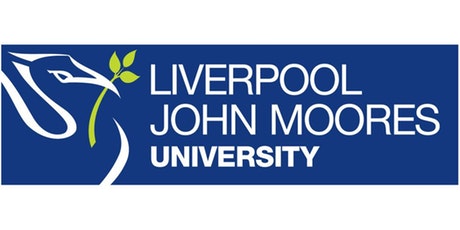 Process Document  							CRM – OutreachLiverpool John Moores UniversityOutreach: Setting up UCAS Fairs Version 0.1. November 2018Author: Debbie Smith Business Support TeamSetting up a UCAS FairEvents Management > Events > NewSet up as below:Name: Must be EXACTLY as named on UCAS. If in doubt, use the UCAS Poster behind Peter’s desk. i.e Kent & Medway then UCAS 2016This is vital for the UCAS scanner data to match up to the correct event when it is uploadedCurrent Status: Registration OpenCampaign Code – automatically generated once event has been savedCampaign Type – EventEvent Type – Fair Event Start Date – as advertised via UCASEvent End Date – as advertised via UCAS (don’t worry about start and end times)Faculty Contact – insert the name of one member of the team who will be in attendance 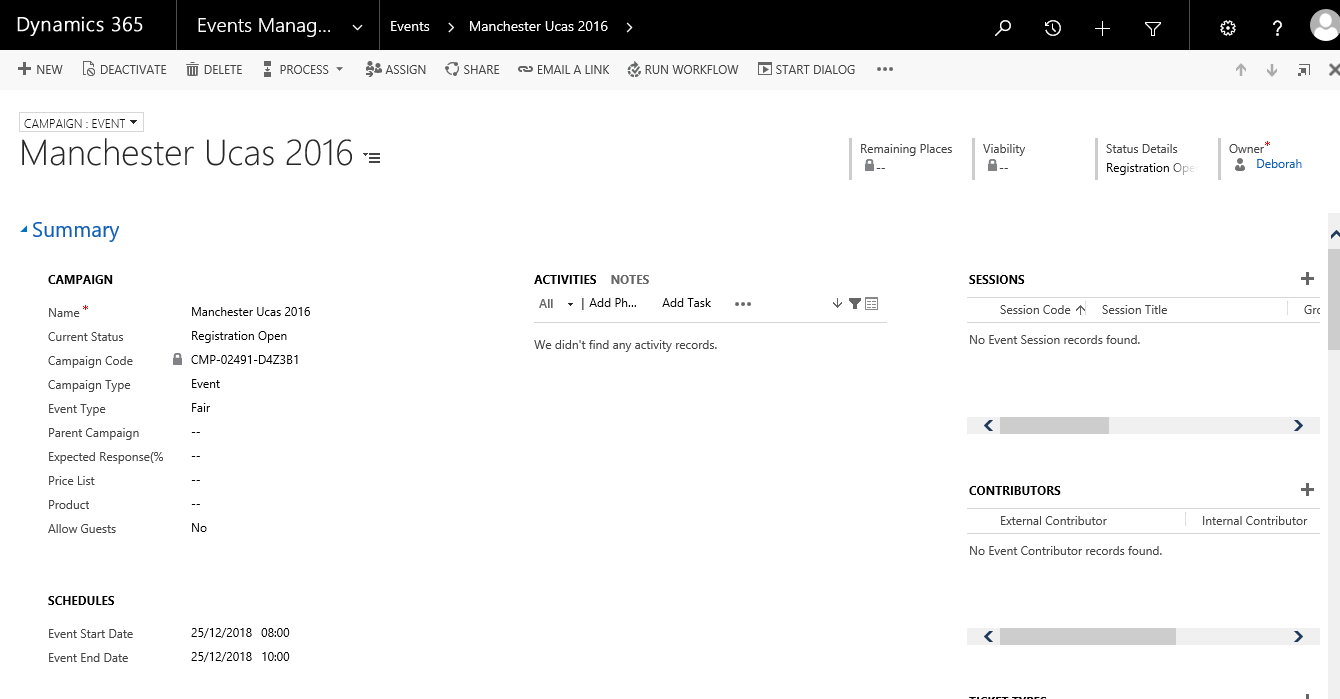 